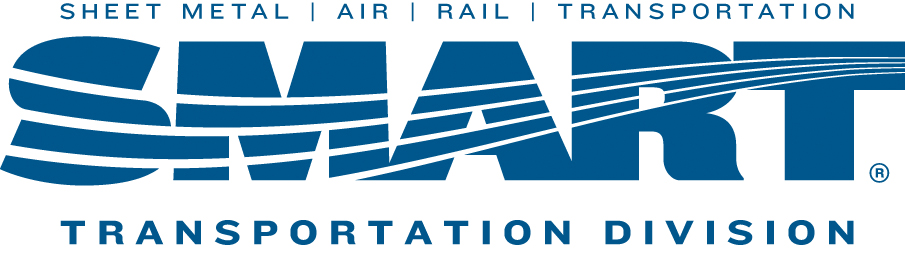 NEXT LOCAL 1440 UNION MEETING WILL BE HELD ONJanuary 11th, 2022 @4:30 PMVIA ZoomLink to the Invite will be sent by Email**In accordance with the rules set forth by SMART holding virtual meetings. Some topics may not be discussed through Zoom.**